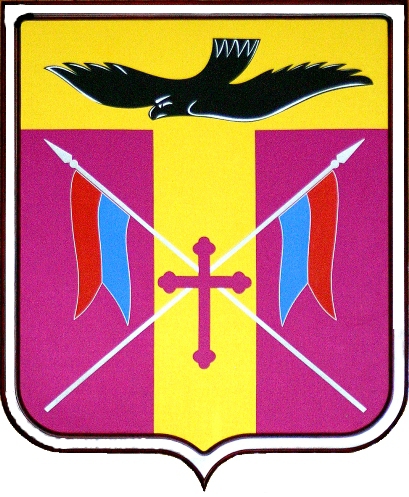 Количество вакантных мест учащихся по классам в МБОУ Уютненской СОШна начало 2023-2024 учебного годаДиректор школы                               О.Ф. ШматькоКласс Количество учащихсяКоличество вакантных мест 1 1132 1043 1504 8651046 957 1408 1609 12210 31111 59Итого11344